ส่วนราชการ   ………………………………………………...................................................................................................                 ที่ สธ ………..……/……………..…………....………….. …………. วันที่ …………………................................................................เรื่อง…….........................................................................................................................................................................เรียน    ผู้อำนวยการกองคลัง          สำนัก/กอง/กลุ่ม              ขอส่งใบสำคัญ          เบิกจ่ายเงิน            เงินยืมราชการ             เงินทดรองราชการ                     เงินงบประมาณ             เงินนอกงบประมาณ	       งบสำรองฉุกเฉินหรือจำเป็นฯรหัสศูนย์ต้นทุน  .........................................................     ชื่อโครงการ………………………………………ชื่อหน่วยงานที่สนับสนุนเงินนอก(ชื่อย่อ)......................ระยะเวลาเบิกจ่ายของโครงการในงบ		บุคลากร		ดำเนินงาน		ลงทุน		เงินอุดหนุน	รายจ่ายอื่น  เป็นเงิน.........................................................  (................................................................................................................................................................)ซึ่งได้ตรวจสอบหลักฐานถูกต้องแล้ว    โปรดเบิกจ่ายเงิน ให้แก่  .....................................................................................................ด้วยจะเป็นพระคุณส่วนราชการ   ………………………………………………...................................................................................................                 ที่ สธ ………..…….……………..…………....………………………. วันที่ …………………................................................................เรื่อง…….........................................................................................................................................................................เรียน    ผู้อำนวยการกองคลัง          สำนัก/กอง/กลุ่ม              ขอส่งใบสำคัญ          เบิกจ่ายเงิน            เงินยืมราชการ             เงินทดรองราชการ                     เงินงบประมาณ             เงินนอกงบประมาณ	       งบสำรองฉุกเฉินหรือจำเป็นฯรหัสศูนย์ต้นทุน  2100900006    โครงการเสริมสร้างบุคลากรด้านการเงิน ฯ (สปสช.)      เบิกจ่ายถึง  30 ก.ย. 2560 เบิกในกิจกรรมที 3 (ถ้ามี)ในงบ		บุคลากร		ดำเนินงาน		ลงทุน		เงินอุดหนุน	รายจ่ายอื่น  เป็นเงิน  5,000.- บาท ( ห้าพันบาทถ้วน )ซึ่งได้ตรวจสอบหลักฐานถูกต้องแล้ว    โปรดเบิกจ่ายเงิน ให้แก่  “ นางสมศรี   ใจดี ”    ด้วยจะเป็นพระคุณ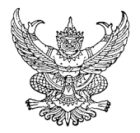 บันทึกข้อความผลผลิต ปี 2562กิจกรรมหลัก   ปี 2562แผนงาน : บูรณาการพัฒนาพื้นที่เขตเศรษฐกิจพิเศษผลผลิตที่ 1 : โครงการพัฒนาการส่งเสริมสุขภาพและอนามัยสิ่งแวดล้อมรองรับพื้นที่เขตเศรษฐกิจพิเศษ               งบดำเนินงาน  รหัส 210092003000000         210091000N4694  การจัดการอนามัยสิ่งแวดล้อมในพื้นที่พัฒนาเขตเศรษฐกิจพิเศษให้เกิดเมืองน่าอยู่อย่างยั่งยืนแผนงาน : บูรณาการวิจัยและนวัตกรรมผลผลิตที่ 1 : โครงการวิจัย นวัตกรรมด้านส่งเสริมสุขภาพและอนามัยสิ่งแวดล้อมเพื่อรองรับการมีสุขภาพดีของประชาชนทุกกลุ่มวัย        งบรายจ่ายอื่น รหัส 2100925013700001 ค่าใช้จ่ายในการศึกษาวิจัย         210091000N4695 ส่งเสริมการวิจัยและนวัตกรรมด้านการส่งเสริมสุขภาพและอนามัยสิ่งแวดล้อมค่าตอบแทนประเภท....................................  ค่าครุภัณฑ์	           ประเภท...............................ค่าใช้สอยประเภท....................................  ค่าที่ดินและสิ่งก่อสร้าง            ประเภท...............................ค่าวัสดุ	ประเภท....................................  เงินอุดหนุน           ประเภท...............................สาธารณูปโภคประเภท....................................  รายจ่ายอื่น 	           ประเภท...............................  งบกลาง           ประเภท...............................บันทึกข้อความผลผลิต ปี 2562กิจกรรมหลัก   ปี 2562แผนงาน : บูรณาการพัฒนาพื้นที่เขตเศรษฐกิจพิเศษผลผลิตที่ 1 : โครงการพัฒนาการส่งเสริมสุขภาพและอนามัยสิ่งแวดล้อมรองรับพื้นที่เขตเศรษฐกิจพิเศษ               งบดำเนินงาน  รหัส 210092003000000         210091000N4694  การจัดการอนามัยสิ่งแวดล้อมในพื้นที่พัฒนาเขตเศรษฐกิจพิเศษให้เกิดเมืองน่าอยู่อย่างยั่งยืนแผนงาน : บูรณาการวิจัยและนวัตกรรมผลผลิตที่ 1 : โครงการวิจัย นวัตกรรมด้านส่งเสริมสุขภาพและอนามัยสิ่งแวดล้อมเพื่อรองรับการมีสุขภาพดีของประชาชนทุกกลุ่มวัย        งบรายจ่ายอื่น รหัส 2100925013700001 ค่าใช้จ่ายในการศึกษาวิจัย         210091000N4695 ส่งเสริมการวิจัยและนวัตกรรมด้านการส่งเสริมสุขภาพและอนามัยสิ่งแวดล้อมค่าตอบแทนประเภท....................................  ค่าครุภัณฑ์	           ประเภท...............................ค่าใช้สอยประเภท....................................  ค่าที่ดินและสิ่งก่อสร้าง          ประเภท...............................ค่าวัสดุ	ประเภท........................ ............  เงินอุดหนุน           ประเภท...............................สาธารณูปโภคประเภท....................................  รายจ่ายอื่น 	           ประเภท...............................  งบกลาง           ประเภท...............................